	Complete Card List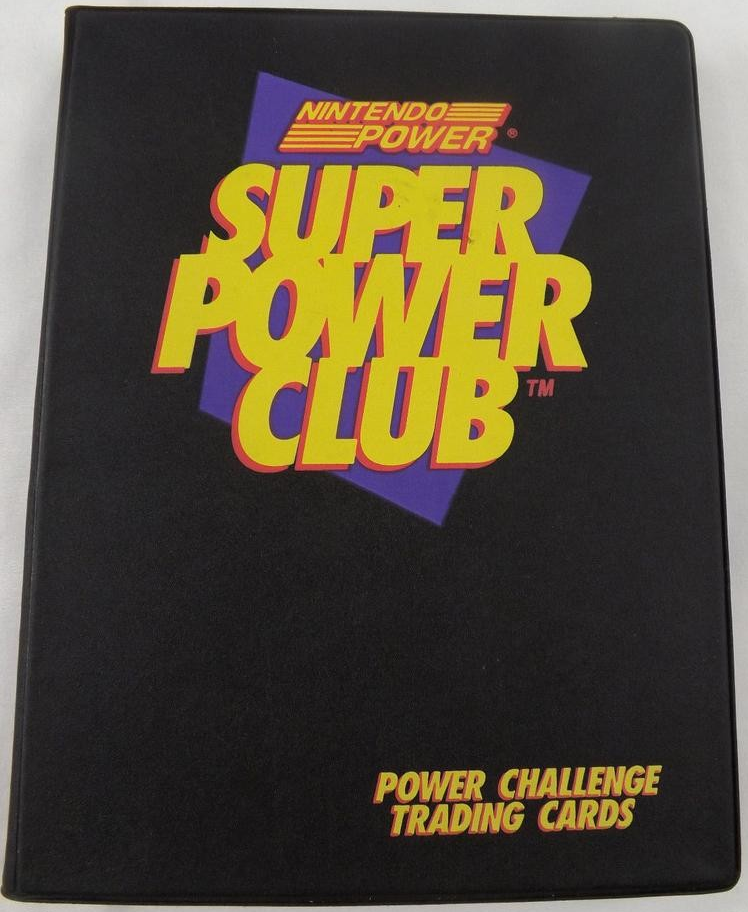 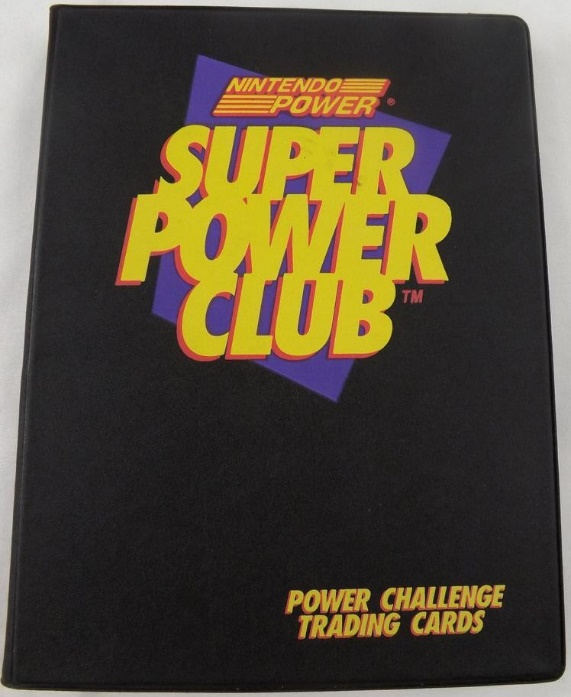 1.  Kirby's Dreamland (GB)2.  Metroid II: The Return of Samus (GB)3.  Tetris (GB)4.  Yoshi (GB)5.  Kid Icarus of Myths & Monsters (GB)6.  **Super Mario Bros. 3 (NES)7.  Legend of Zelda: A Link to the Past (SNES)8.  Super Play Action Football (SNES)9.  Actraiser (SNES)10.  Dragon Warrior III (NES)11.  Faceball 2000 (GB)12.  Adventures of Lolo III (NES)13.  Lemmings (SNES)14.  Gargoyle's Quest (GB)15.  Super Ghouls 'n Ghosts (SNES)16.  U.N. Squadron (SNES)17.  Bionic Commando (GB)18.  Wizards & Warriors X: Fortress of Fear (GB)19.  Double Dragon III (NES)20.  Super Smash T.V. (SNES)21.  BattleToads (NES)22.  Felix the Cat (NES)23.  Final Fight (SNES)24.  Adventure Island (GB)25.  Dr. Mario (NES)26.  Kickle Cubicle (NES)27.  Metal Storm (NES)28.  Punch-Out!! (NES)29.  Wings 2: Aces High (SNES)30.  F-Zero (SNES)31.  Dinocity (SNES)32.  Super R-Type (SNES)33.  Prince of Persia (GB)34.  Pac-Man (GB)35.  R.C. Pro-Am Racing (NES)36.  **Super Mario Bros. 3 (NES)37.  Gargoyle's Quest II (NES)38.  Batman (NES)39.  Super Mario Land 2: 6 Golden Coins (GB)40.  NCAA Basketball (SNES)41.  Battle Clash (SNES)42.  Super Mario Kart (SNES)43.  Dr. Franken (GB)44.  *Spy vs. Spy: Operation: Booby Trap (GB)45.  Centipede (GB)46.  Solar Jetman (NES)47.  Soul Blazer (SNES)48.  Super Spy Hunter (NES)49.  Desert Strike: Return to the Gulf (SNES)50.  Boomer's Adventure in Asmik World (GB)51.  Road Runner's Death Valley Rally (SNES)52.  Asteroids (GB)53.  Conquest of the Crystal Palace (NES)54. Gauntlet II (NES)55.  **Black Bass Lure Fishing (GB)56.  Kingdom Crusade (GB)57.  Wing Commander (SNES)58.  Bart vs. The Space Mutants (NES)59.  Street Fighter II (SNES)60.  Mega Man 4 (NES)61.  Bubsy: Claws Encounters of the Furred Kind (SNES)62.  Super Batter Up (SNES)63.  Marble Madness (NES)64.  Maniac Mansion (NES)65.  Out of this World (SNES)66.  Hunt for Red October (GB)67.  Final Fantasy Adventure (GB)68.  Star Fox (SNES)69.  Ninja Gaiden 3 (NES)70.  Tom and Jerry (GB)71.  Super Off Road (NES)72.  Tecmo Super Bowl (NES)73.  Top Gear 2 (SNES)74.  Clay Fighters (SNES)75.  **Kirby's Adventure (NES)76.  Final Fantasy Legend III (GB)77.  ShadowRun (SNES)78.  SimCity (SNES)79.  Legend of Zelda: Link's Awakening (GB)80.  Golf (GB)81.  Super Mario All-Stars (SNES)82.  Vegas Stakes (SNES)83.  Wordtris (GB)84.  Yoshi's Cookie (SNES)85.  Legend of Zelda (NES)86.  NES Open Tournament Golf (NES)87.  T2: Arcade Game (GB)88.  Top Rank Tennis (GB)89.  Yoshi's Cookie (NES)90.  Battletoads in Battlemaniacs (SNES)91.  Battletoads & Double Dragon: The Ultimate Team (NES)92.  The Lost Vikings (SNES)93.  Star Trek: The Next Generation (GB)94.  Mortal Kombat (SNES)95.  *Zombies Ate My Neighbors (SNES)96.  Raging Fighter (GB)97.  WWF: King of the Ring (GB) - RED CARD VARIANT/TYPO?  (King of the Ring was released on both NES and Game Boy)98.  7th Saga (SNES)99.  Jurassic Park (NES)100.  Secret of Mana (SNES)101.  Nigel Mansell's World Championship  (NES)102.  Street Fighter II Turbo (SNES)103.  Wicked 18 (SNES)104.  Tetris 2 (NES)105.  Rock N' Roll Racing (SNES)106.  NHL Stanley Cup (SNES)107.  Actraiser 2 (SNES)108.  Disney's Duck Tales 2 (GB)109.  Mighty Final Fight (NES)110.  Claymates (SNES)111.  Metal Combat: Falcon's Revenge (SNES)112.  Kirby’s Pinball Land (GB)113.  Aero the Acro-Bat (SNES)114.  *Daffy Duck: The Marvin Missions (SNES)115.  Zoda's Revenge: Star Tropics II (NES)116.  Lester the Unlikely (SNES)117.  Mega Man X (SNES)118.  Turn & Burn: No Fly Zone (SNES)119.  Darkwing Duck (GB)120.  Mega Man IV (GB)121.  Super Metroid (SNES)122.  X-Kaliber 2097 (SNES)123.  Mega Man VI (NES)124.  TMNT: Tournament Fighters (NES)125.  F1 – Pole Position (SNES)126.  Stunt Race FX (SNES)127.  Bonk's Adventure (NES)128.  Super Bases Loaded 2 (SNES)129.  Wario Land: Super Mario Land 3 (GB)130.  **Black Bass Lure Fishing (GB)131.  The Twisted Tales of Spike McFang (SNES)132.  *Monster Max (GB)133.  Super Street Fighter 2: The New Challengers (SNES)134.  Donkey Kong (GB)135.  Joe & Mac: Lost in the Tropics (SNES)136.  *Walt Disney’s The Jungle Book (NES)137.  Champions World Class Soccer (SNES)138.  Super Battletank (GB)139.  Tommy Moe's Winter Extreme Skiing & Snowboarding (SNES)140.  Bugs Bunny’s Rabbit Rampage (SNES)141.  C2 Judgement Clay: Clay Fighter 2 (SNES)142.  Breakthru! (GB)143.  Final Fantasy III (SNES)144.  Donkey Kong Country (SNES)145.  Daffy Duck (GB)146.  Star Trek: The Next Generation (SNES)147.  **Kirby's Adventure (NES)148.  Blackthorne (SNES)149.  The Death and Return of Superman (SNES)150.  **Legend of Zelda (NES)151.  Prehistorik Man (GB)152.  Super Bomberman 2 (SNES)153.  *Breath of Fire (SNES)154.  Contra The Alien Wars (GB)155.  Tazmania in Christmas Island Capers (GB)156.  Super Punch-Out!! (SNES)157.  Wild Snake (SNES)158.  Space Invaders (GB)159.  Firestriker (SNES)160.  Illusion of Gaia(SNES)161.  Yoshi (NES)162.  John Madden Football (GB)163.  Mortal Kombat II (SNES)164.  Wario’s Woods (NES)165.  Dragon View (SNES)166.  Disney’s The Jungle Book (GB)167.  Earthworm Jim (SNES)168.  Stop That Roach (GB)169.  The Lion King (SNES)170.  Tin Star (SNES)	*Rumored Variants ** with different art, descriptions, and challenges. (This does not include games that were reprinted on multiple systems, such as Yoshi's Cookie that was released on both the NES and the SNES.)